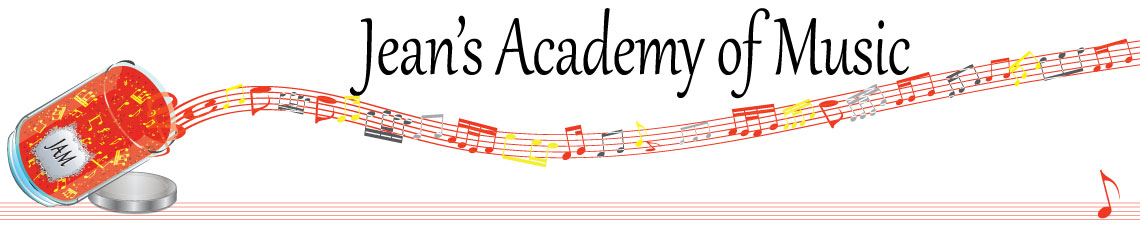 October 2022 “JAM” NEWSLETTERIMPORTANT DATES TO MAKE NOTE OF:October 10	Thanksgiving Day			NO LESSONSNovember 1	RCM exam application deadline for Dec & Jan in person exams__________________________________________________________________________________________TuitionTuition for lessons is due on the 1st of October unless other arrangements have been made directly with Teresa or Jean. either by CHEQUE, MASTERCARD, VISA, DEBIT, ETRANSFER, or CASH. Not all locations offer debit. Please look after the tuition without requiring monthly invoices.  It’s easy to set up as a repeating eTransfer with your bank account making the final payment June 1, 2023.  I realize September is a busy month and some of you have overlooked September’s payment.  Please attend to this and add it to your October payment.  Students of the Month:  September was a month of much adjustment as students returned to school and were trying to establish a rhythm in their practice and other activities so I am reserving the right to not have official students of the month for September.  However I wish to acknowledge some amazing effort by the following students:			Addison Moylan and Anna Affolter I’m looking forward to recognizing students of the month in October!_____________________________________________________________________________For information regarding “JAM” please visit:  www.jeanacademy.comQuestions can either be addressed to Teresa or Jean.